Art I – Clay Monsters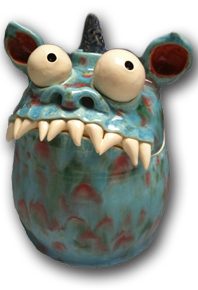 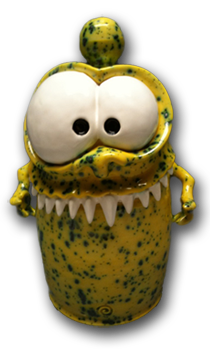 Project Requirements:Students will hand build a clay monster from their own original design.  The monsters must be properly constructed and hollowed out for firing.  Students will glaze monsters.Clay Monster RubricStudent Evaluation (Circle one)Teacher EvaluationCreativity:Monster design is creative and uniqueMonster is original and not a copy of an example monsterMonster includes additional features (hat, shoes, glasses, etc.)Needs Work …... Strong1     2     3     4     5Creativity:/25Level of effort/attitude:Worked hard every class and used tools/materials correctlyFocused on work and good craftsmanshipMonster meets all requirements (eyes, mouth, stands, has an expression, uses texture)Assisted in group/table clean-up and also cleaned up individual spot at the end of classProject is turned in on timeNeeds Work …... Strong1     2     3     4     5Effort/attitude:/50Craftsmanship:Evidence of hard work and quality of skill is apparentMonster is properly constructedSeams are well blended/smoothedNeeds Work …... Strong1     2     3     4     5Craftsmanship:/75Final Teacher Evaluation:Final Grade:                      /150 PointsFinal Teacher Evaluation:Final Grade:                      /150 PointsFinal Teacher Evaluation:Final Grade:                      /150 Points